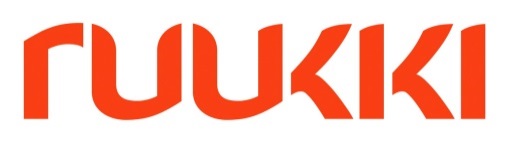 хх августа 2015, Москва Пресс-релизКомпания Ruukki завершила строительство нового корпуса завода «Уфимкабель»Завершено строительство производственного корпуса завода ОАО «Уфимкабель»Компания Ruukki, ведущий мировой поставщик изделий из металла и решений для строительства, завершила строительство производственного корпуса завода ОАО «Уфимкабель» – крупного регионального производителя кабельно-проводниковой продукции. Проект для ОАО «Уфимкабель» был реализован в партнерстве со строительной компанией ООО «Пергамос». В данном проекте, включающем в себя перенос мощностей предприятия на новое место в долину р. Дема, Ruukki применила свои лучшие инновационные материалы, которые были использованы при возведении каркаса здания корпуса завода. Общая площадь поставленных стеновых панелей составила 3878 кв. м, а площадь профлиста ВС-18 – 500 кв. м. Всего в строительстве корпуса завода использовалось 1135 тонн металлоконструкций Ruukki. Примечательно, что площадь строительной мембраны (14881 кв. м) –  современного сверхтонкого полимерного материала, защищающего  строительные конструкции от влаги, пара и ветра, не совпадает с общей площадью застройки (16150 кв. м). Причина – наличие в кровле светопрозрачных участков, что делает проект более сложным для возведения, но придает всей конструкции легкость.Завершение строительства планировалось в четвертом квартале 2015 г., но в том числе благодаря высокому качеству поставляемых Ruukki материалов, проект был сдан в августе.О компании RuukkiRuukki Construction обслуживает потребителей в сфере строительства. Мы предлагаем полный диапазон продукции и услуг – от проектирования до установки, что помогает развивать деятельность наших корпоративных клиентов, среди которых инвесторы и строительные компании. Для потребителей и профессиональных кровельщиков компания реализует свои продукты и оказывает услуги по установке под брендами Plannja и Ruukki. В розничной торговле мы обслуживаем кровельщиков через магазины  Ruukki Express и пункты обслуживания Plannja в 9 странах. В Ruukki Construction работает порядка 3 500 человек на 20 производственных предприятиях в Европе. Сравнимые чистые продажи в 2013 году составили 740 млн евро. Ruukki Construction является подразделением SSAB. SSAB – это сталелитейная компания, которая базируется в странах Северной Европы и США и действует более чем в 50 странах мира. Акции компании котируются на фондовой бирже NASDAQ OMX в Стокгольме и Хельсинки.  www.ssab.com Контакты:Ксения ВойтоваPR-директор компании Ruukki RusKseniya.voitova@ruukki.com Ольга Зуева+7 495 6443938 olga.zu@actionprgroup.com 